PENGARUH STORE ATMOSPHERE DAN KUALITAS LAYANAN TERHADAP KEPUTUSAN PEMBELIAN (Studi Pada Cozy Ceker and Coffee Jombang)SKRIPSIUntuk Memenuhi Sebagian Syarat Memperoleh Gelar Sarjana Program Studi Manajemen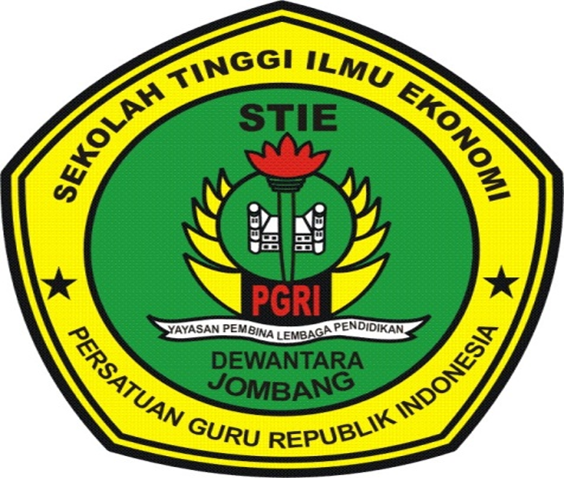 Dwi Atika Indah Wardani1461028SEKOLAH TINGGI ILMU EKONOMI (STIE)PGRI DEWANTARA JOMBANG2018